APPLICATION FORM FOR JOINT CENTRALIZED ADMISSION TEST EXAMINATION (JCAT)Tick the relevant box:        MS Surgery & Allied Specialties        MD Medicine & Allied Specialties        MDS Dental Surgery & Allied SpecialtiesInstructionsUse CAPITAL letters and write your details exactly as they appear in your documents.Incomplete application form will not be accepted / entertained.Cutting / over writing / tampering is not allowed.Candidates found to have made false or incorrect statements in the form are liable to be expelled.Applicant’s Personal Information1. Full Name (First, Middle, Last)2. Father’s Name (First, Middle, Last)3. CNIC. No.4. Date of Birth (DD/MM/YYYY)			5. Gender	     (i). Male	   (ii). Female	6. Address:(i). Present		(ii). Permanent.7. Domicile8. Nationality9. Mobile Number				10. Land line Number11. E-Mail Address (Compulsory)12. Educational Information13. Fee DetailsAmount PKR:______________ Bank Challan No. /Pay Order No.:_______________________Date:_____________________________Branch/Bank:_______________________________14. Declaration and SignatureI solemnly declare that:All the information provided by me in this form is correct to the best of my knowledge and belief, and no material has been concealed or withheld herein. Incomplete form in any way will be rejected.15. Check ListAnswered all relevant fields and attached attested copies of all below mentioned documents/certificates:Matriculation 	IntermediateEquivalence of O & A levels from IBCCDMCs & Degree of all MBBS/BDS/equivalent professional examinationsAttempt Certificate of MBBS/BDS/equivalentHouse Job Completion Certificate (One Year)DMCs and Degrees of M.Phil./MD/MS/MDS/FCPS or Equivalent (if applicable)CNIC/PassportDomicile certificateFour Passport size Photographs in blue backgroundValid PM&DC Registration Pay Order / Bank Challan Receipt (attached in original)No Objection Certificate (NOC) from Current EmployerSession July, 2016		         					        (Examination Centre)ADMITTANCE CARDJCAT EXAMINATIONPROGRAM ____________________S	Venue:								Date: 28-05-2016	Time:	10:00 amName:  __________________________________________________Father’s Name: _____________________________________________________CNIC /Passport No. ________________________________________________________Mobile:______________________ E-Mail Address (Compulsory)  ----------------------------------------…………………………………………………………………………………………………………………Session July, 2016		         					      (Examination Centre)ADMITTANCE CARDJCAT EXAMINATIONPROGRAM ________________ Venue:								Date: 28-05-2016	Time:	10:00 amName: __________________________________________________Father’s Name: _____________________________________________________CNIC /Passport No. ________________________________________________________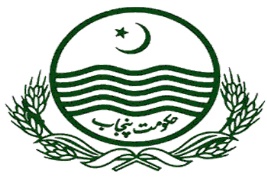 Specialized Healthcare and Medical Education Department, Government of the Punjab//DegreeSubjectInstitute/Board/UniversityPassingYearObtainedMarksTotal Marks No. ofAttemptsGrade/DivisionWith PercentageMATRIC/O-LEVELINTERMEDIATE/ A-LEVELMBBS/BDSOR EQUIVALENTM.Phil./MS/MD/MDS/FCPS OR EQUIVALENT